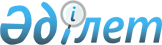 Об утверждении Положения государственного учреждения "Отдел жилищно-коммунального хозяйства, пассажирского транспорта, автомобильных дорог и жилищной инспекции Абайского района"
					
			Утративший силу
			
			
		
					Постановление акимата Абайского района Карагандинской области от 24 февраля 2015 года № 07/09. Зарегистрировано Департаментом юстиции Карагандинской области 19 марта 2015 года № 3053. Утратило силу постановлением акимата Абайского района Карагандинской области от 14 апреля 2017 года № 15/06      Сноска. Утратило силу постановлением акимата Абайского района Карагандинской области от 14.04.2017 № 15/06 (вводится в действие со дня подписания).

      В соответствии с Законом Республики Казахстан от 23 января 2001 года "О местном государственном управлении и самоуправлении в Республике Казахстан" и Указом Президента Республики Казахстан от 29 октября 2012 года № 410 "Об утверждении Типового положения государственного органа Республики Казахстан", акимат Абайского района ПОСТАНОВЛЯЕТ:

      1. Утвердить прилагаемое Положение государственного учреждения "Отдел жилищно-коммунального хозяйства, пассажирского транспорта, автомобильных дорог и жилищной инспекции Абайского района".

      2. Контроль за исполнением настоящего постановления возложить на курирующего заместителя акима района.

      3. Настоящее постановление вводится в действие со дня первого официального опубликования.

 Положение государственного учреждения "Отдел жилищно-коммунального хозяйства, пассажирского транспорта, автомобильных дорог и жилищной инспекции Абайского района"
1. Общие положения      1. Государственное учреждение "Отдел жилищно-коммунального хозяйства, пассажирского транспорта, автомобильных дорог и жилищной инспекции Абайского района" является государственным органом Республики Казахстан, осуществляющим руководство в сфере жилищно-коммунального хозяйства, пассажирского транспорта, автомобильных дорог и жилищной инспекции.

      2. Государственное учреждение "Отдел жилищно-коммунального хозяйства, пассажирского транспорта, автомобильных дорог и жилищной инспекции Абайского района" осуществляет свою деятельность в соответствии с Конституцией и Законами Республики Казахстан, актами Президента и Правительства Республики Казахстан, иными нормативными правовыми актами, а также настоящим Положением.

      3. Государственное учреждение "Отдел жилищно-коммунального хозяйства, пассажирского транспорта, автомобильных дорог и жилищной инспекции Абайского района" является юридическим лицом в организационно-правовой форме государственного учреждения, имеет печати и штампы со своим наименованием на государственном языке, бланки установленного образца, в соответствии с законодательством Республики Казахстан счета в органах казначейства.

      4. Государственное учреждение "Отдел жилищно-коммунального хозяйства, пассажирского транспорта, автомобильных дорог и жилищной инспекции Абайского района" вступает в гражданско-правовые отношения от собственного имени.

      5. Государственное учреждение "Отдел жилищно-коммунального хозяйства, пассажирского транспорта, автомобильных дорог и жилищной инспекции Абайского района" имеет право выступать стороной гражданско-правовых отношений от имени государства, если оно уполномочено на это в соответствии с законодательством.

      6. Государственное учреждение "Отдел жилищно-коммунального хозяйства, пассажирского транспорта, автомобильных дорог и жилищной инспекции Абайского района" по вопросам своей компетенции в установленном законодательством порядке принимает решения, оформляемые приказами руководителя государственного учреждения "Отдел жилищно-коммунального хозяйства, пассажирского транспорта, автомобильных дорог и жилищной инспекции Абайского района" и другими актами, предусмотренными законодательством Республики Казахстан.

      7. Структура и лимит штатной численности государственного учреждения "Отдел жилищно-коммунального хозяйства, пассажирского транспорта, автомобильных дорог и жилищной инспекции Абайского района" утверждаются в соответствии с действующим законодательством.

      8. Местонахождение юридического лица: Республика Казахстан, Карагандинская область, 100101, Карагандинская область, город Абай, улица Абая дом 26.

      9. Полное наименование государственного органа - государственное учреждение "Отдел жилищно-коммунального хозяйства, пассажирского транспорта, автомобильных дорог и жилищной инспекции Абайского района".

      10. Настоящее Положение является учредительным документом государственного учреждения "Отдел жилищно-коммунального хозяйства, пассажирского транспорта, автомобильных дорог и жилищной инспекции Абайского района".

      11. Финансирование деятельности государственного учреждения "Отдел жилищно-коммунального хозяйства, пассажирского транспорта, автомобильных дорог и жилищной инспекции Абайского района" осуществляется из местного бюджета.

      12. Государственному учреждению "Отдел жилищно-коммунального хозяйства, пассажирского транспорта, автомобильных дорог и жилищной инспекции Абайского района" запрещается выступать в договорные отношения с субъектами предпринимательства на предмет выполнения обязанностей, являющихся функциями государственного учреждения "Отдел жилищно-коммунального хозяйства, пассажирского транспорта, автомобильных дорог и жилищной инспекции Абайского района". 

      Если государственному учреждению "Отдел жилищно-коммунального хозяйства, пассажирского транспорта, автомобильных дорог и жилищной инспекции Абайского района" законодательными актами предоставлено право осуществлять приносящую доходы деятельность, то доходы, полученные от такой деятельности, направляются в доход государственного бюджета.

 2. Миссия, основные задачи, функции, права и обязанности государственного органа      14. Миссия государственного учреждения "Отдел жилищно-коммунального хозяйства, пассажирского транспорта, автомобильных дорог и жилищной инспекции Абайского района": осуществление государственной политики в сферах жилищно-коммунального хозяйства, пассажирского транспорта, автомобильных дорог и государственного контроля в области жилищного фонда.

      15. Задачи: 

      обеспечивает организацию мероприятий по сохранению и надлежащей эксплуатации жилищного фонда;

      координация деятельности жилищно-коммунального хозяйства района;

      развитие инженерно-коммуникационной инфраструктуры;

      организация пассажирских перевозок;

      организация работ по реконструкции, ремонту и содержанию дорог местного уровня;

      государственный контроль в области жилищного фонда;

      организует снос аварийного и ветхого жилья; 

      обеспечивает жильем отдельные категории граждан в соответствии с законодательными актами Республики Казахстан; 

      организовывает технические обследования общего имущества объекта кондоминиума; 

      определяет перечень, период и очередность проведения отдельных видов капитального ремонта общего имущества объекта кондоминиума;

      согласовывает сметы расходов на проведение отдельных видов капитального ремонта общего имущества объекта кондоминиума, представленной органом управления объекта кондоминиума, финансируемых с участием жилищной помощи;

      принимает участие в комиссиях по приемке выполненных работ по отдельным видам капитального ремонта общего имущества объекта кондоминиума.

      16. Функции:

      разработка программ стратегического развития энергетического комплекса, жилищно-коммунального хозяйства, водоснабжения, пассажирского транспорта и автомобильных дорог района;

      координация деятельности предприятий и организаций коммунального комплекса независимо от форм собственности;

      координация осуществления комплекса работ по обеспечению устойчивой работы тепло источников, тепловых, электрических, водопроводных сетей, перевозка пассажиров, удовлетворение потребности населения района в качественных коммунальных услугах;

      координация мероприятий по подготовке к работе в зимних условиях объектов жизнеобеспечения, жилья и соцкультбыта, на основе определений необходимых объемов работ, источников финансирования, привлечения инвестиций, бюджетного кредитования;

      осуществление контроля в пределах своей компетенции за соблюдением нормативных-правовых актов по вопросам эксплуатации объектов инженерной инфраструктуры и обеспечения потребителей района коммунальными услугами;

      координация работ по санитарной очистке и благоустройству территорий района во взаимодействии с местными исполнительными органами, с градообразующими и другими предприятиями, организациями и учреждениями в соответствии с действующим законодательством Республики Казахстан;

      методическая работа с кооперативами собственников квартир, домовыми комитетами и другими формами управления кондоминиумов, не противоречащими действующему законодательству;

      реализация государственной политики энергосбережения, внедрение энергосберегающих технологий;

      осуществление контроля за наличием в жилых домах (жилых зданиях) общедомовых приборов учета тепло, энерго, газо и водоресурсов;

      осуществление контроля за техническим состоянием общего имущества собственников помещений в объекте кондоминиума и его инженерного оборудования, своевременным выполнением работ по его содержанию и ремонту в соответствии с действующими нормативно-техническими и проектными документами;

      контроль за осуществлением мероприятий по подготовке жилого дома (жилого здания) к сезонной эксплуатации;

      осуществляет мониторинг за работой предприятий пассажирского транспорта, независимо от форм собственности, находящихся и осуществляющих перевозки на территории района, за выполнением правил перевозок пассажиров и багажа, соблюдением тарифов, выполнением функции, предусмотренных договором;

      организация и проведение мероприятий, направленных на обеспечение безопасности дорожного движения;

      организация работ по строительству, ремонту и содержанию дорог местного уровня;

      проведение проверки должностными лицами жилищной инспекции общего имущества объектов кондоминиума;

      согласование сметы расходов на проведение отдельных видов капитального ремонта общего имущества объекта кондоминиума, представленной органом управления объекта кондоминиума, финансируемых с участием жилищной помощи

      17. Права и обязанности:

      запрашивать и получать от местных исполнительных органов, районных комитетов и управлений, предприятий организаций, независимо от ведомственной подчиненности и форм собственности информацию, необходимую для выполнения возложенных на государственное учреждение "Отдел жилищно-коммунального хозяйства, пассажирского транспорта, автомобильных дорог и жилищной инспекции Абайского района" функций;

      поручать предприятиям и организациям всех форм собственности подготовку материалов по решению отдельных вопросов в пределах своей компетенции, выходить с предложениями о привлечении работников других управлений и организаций с согласия их руководителей к осуществлению мероприятий, проводимых государственным учреждением "Отдел жилищно-коммунального хозяйства, пассажирского транспорта, автомобильных дорог и жилищной инспекции Абайского района" в соответствии с возложенными на него функциями;

      вносить на рассмотрение акима, акимата района и районного маслихата предложения по решению вопросов, относящихся к их компетенции;

      вносить в соответствующие ведомства предложения, связанные с реализацией задач, решение которых обеспечивается на областном и республиканском уровне;

      издавать в пределах своих компетенций методические рекомендации и разъяснения для выполнения органами управления, предприятиями и организациями;

      созывать в установленном порядке совещания по вопросам, входящим в его компетенцию, с привлечением руководителей и специалистов органов управления, предприятий, учреждений и организаций;

      выступать истцом, ответчиком и третьим лицом в суде по вопросам, относящимся в компетенцию учреждения.

 3. Организация деятельности государственного органа      18. Руководство государственным учреждением ""Отдел жилищно-коммунального хозяйства, пассажирского транспорта, автомобильных дорог и жилищной инспекции Абайского района" осуществляется первым руководителем, который несет персональную ответственность за выполнение возложенных на государственное учреждение "Отдел жилищно-коммунального хозяйства, пассажирского транспорта, автомобильных дорог и жилищной инспекции Абайского района" задач и осуществление им своих функций.

      19. Первый руководитель государственного учреждения "Отдел жилищно-коммунального хозяйства, пассажирского транспорта, автомобильных дорог и жилищной инспекции Абайского района" назначается на должность и освобождается от должности акимом района.

      20. Первый руководитель государственного учреждения "Отдел жилищно-коммунального хозяйства, пассажирского транспорта, автомобильных дорог и жилищной инспекции Абайского района" имеет заместителя, который назначается на должность и освобождаются от должности в соответствии с законодательством Республики Казахстан. 

      21. Полномочия первого руководителя государственного учреждения "Отдел жилищно-коммунального хозяйства, пассажирского транспорта, автомобильных дорог и жилищной инспекции Абайского района":

      в пределах своих полномочии определяет обязанности и полномочия заместителя, заведующих секторов, специалистов государственного учреждения "Отдел жилищно-коммунального хозяйства, пассажирского транспорта, автомобильных дорог и жилищной инспекции Абайского района";

      в соответствии с законодательством назначает на должности и освобождает от должностей работников государственного учреждения "Отдел жилищно-коммунального хозяйства, пассажирского транспорта, автомобильных дорог и жилищной инспекции Абайского района";

      в установленном законодательством порядке налагает дисциплинарные взыскания на сотрудников государственного учреждения "Отдел жилищно-коммунального хозяйства, пассажирского транспорта, автомобильных дорог и жилищной инспекции Абайского района";

      подписывает акты государственного учреждения "Отдел жилищно-коммунального хозяйства, пассажирского транспорта, автомобильных дорог и жилищной инспекции Абайского района";

      утверждает перспективные планы работы государственного учреждения "Отдел жилищно-коммунального хозяйства, пассажирского транспорта, автомобильных дорог и жилищной инспекции Абайского района";

      представляет государственное учреждение "Отдел жилищно-коммунального хозяйства, пассажирского транспорта, автомобильных дорог и жилищной инспекции Абайского района" в государственных органах и организациях, иных организациях.

      Исполнение полномочий первого руководителя государственного учреждения "Отдел жилищно-коммунального хозяйства, пассажирского транспорта, автомобильных дорог и жилищной инспекции Абайского района" в период его отсутствия осуществляется лицом, его замещающим в соответствии с действующим законодательством.

 4. Имущество государственного органа      22. Государственное учреждение "Отдел жилищно-коммунального хозяйства, пассажирского транспорта, автомобильных дорог и жилищной инспекции Абайского района" может иметь на праве оперативного управления обособленное имущество в случаях, предусмотренных законодательством. 

      Имущество государственного учреждения "Отдел жилищно-коммунального хозяйства, пассажирского транспорта, автомобильных дорог и жилищной инспекции Абайского района" формируется за счет имущества, переданного ему собственником, а также имущества (включая денежные доходы), приобретенного в результате собственной деятельности и иных источников, не запрещенных законодательством Республики Казахстан.

      23. Имущество, закрепленное за государственным учреждением "Отдел жилищно-коммунального хозяйства, пассажирского транспорта, автомобильных дорог и жилищной инспекции Абайского района" относится к коммунальной собственности.

      24. Государственное учреждение "Отдел жилищно-коммунального хозяйства, пассажирского транспорта, автомобильных дорог и жилищной инспекции Абайского района" не вправе самостоятельно отчуждать или иным способом распоряжаться закрепленным за ним имуществом и имуществом, приобретенным за счет средств, выданных ему по плану финансирования, если иное не установлено законодательством.

 5. Реорганизация и управление государственного органа      25. Реорганизация и упразднение государственного учреждения "Отдел жилищно-коммунального хозяйства, пассажирского транспорта, автомобильных дорог и жилищной инспекции Абайского района" осуществляется в соответствии с законодательством Республики Казахстан.


					© 2012. РГП на ПХВ «Институт законодательства и правовой информации Республики Казахстан» Министерства юстиции Республики Казахстан
				Аким Абайского района

С. Шайдаров

Утверждено

постановлением акимата

Абайского района № 07/09

от 24 февраля 2015 года

